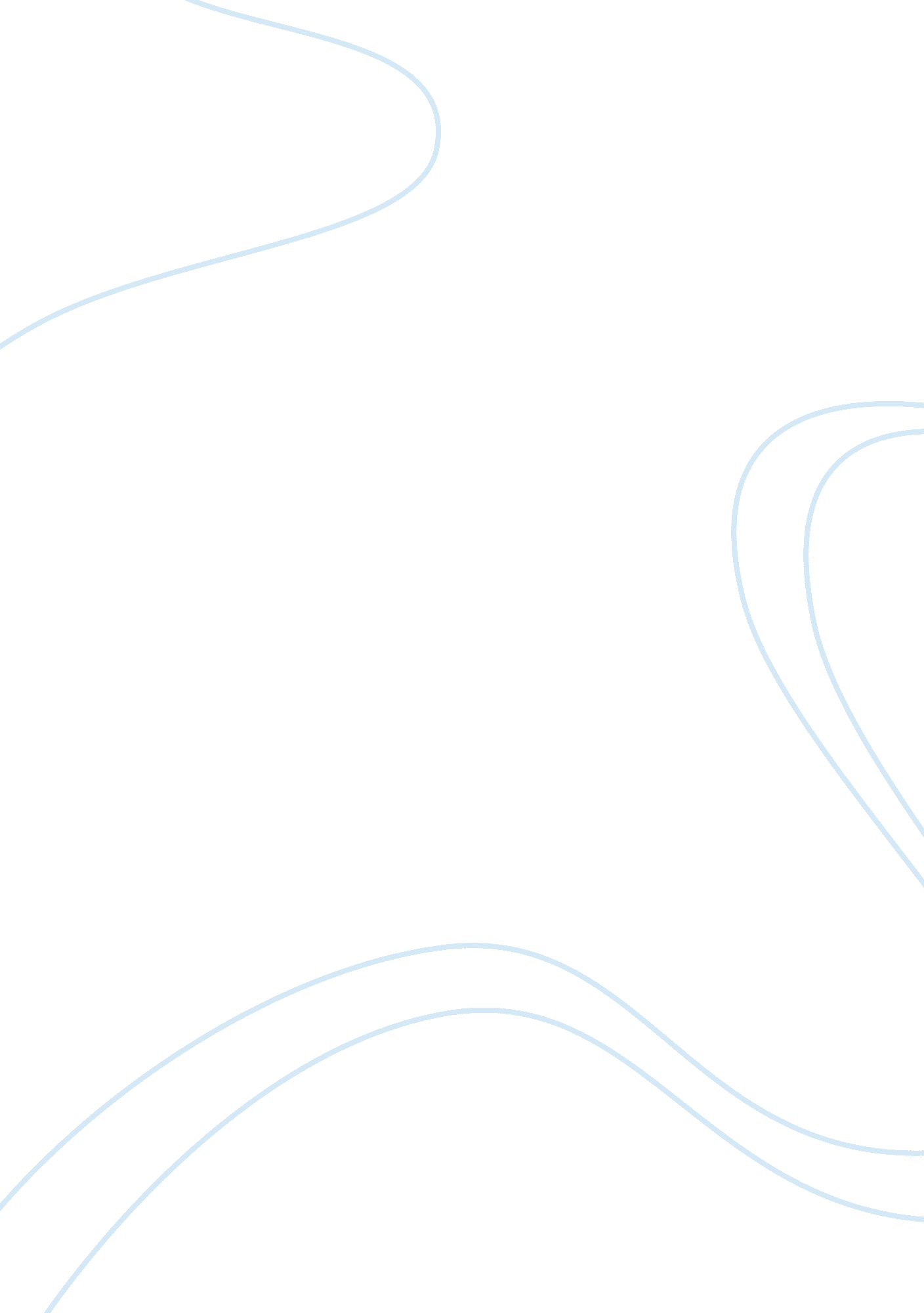 Analysis of apple case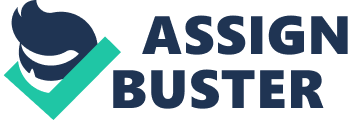 Analysis of Apple Case Apple Case is an interesting instance survey of competition, market placement, strategic planning and engineering. This paper serves as an analysis of its “ digital hub” scheme and other facets and besides represents some recommendations for the company 's future actions. Apple 's current scheme Everything Apple has done since 2001 revolves around what is called “ Digital Hub” scheme. Back to the late 1990 's it was thought the Personal computer seemed to make its possible and was deceasing. The Personal computer market seemed to be less attractive for these grounds: “ revenue growing failed to maintain gait up with volume growth” , the high degree of fight, low barrier to entry, low dickering power of client, high menace of replacements, and high bargaining power to supplier for some of import constituents. Alternatively, Steve Jobs believed the Personal computer was merely germinating and due to its horizon it could transform to go a hub for all new digital devices. Then the Mac has been used as such a hub to command, incorporate, and add value to such consumer electronics as portable music participants, nomadic phones, camcorders, etc. Using the scheme, Apple besides headed for the regards sector of Personal computer in add-on to PC line. iPod ( 2001 ) , iPhone ( 2007 ) , and iPad ( 2010 ) in bend came out as presentations for this “ blue ocean” scheme of Apple. iPod iPhone iPad Apple performed the “ digital hub” theoretical account successfully by believing otherwise. Some schemes can be named as parts to that vision: heavy production costs ( by outsourcing all its production to Asia ) , locking up scare constituents, distribution concatenation economic systems ( it distributes its merchandise through Apples shops, major cellular phone bearers, iTunes shops, Apple App Store, thereby extinguishing middle-man costs ) , pulling package developers ( developers have a sweet trade with Apple, they can pick the monetary value and maintain 70 per centum of the gross ) . A Some ideas on how it additions clients Apple has created loyal client base to prosecute its high-end section attack. I think it 's because it adopted good these schemes: First, it 's attractiveness or trade name personality. Its designs, merchandises and services focal point on emotions and user experiences. Apple makes it accessible and attractive from boxing to aesthetic design to user-interface experience. Bright colourss, a smiling icon and slick-looking hardware aid remind clients of its appealing offerings. Second, it 's complete solutions and assortment of affiliated merchandises. Apple 's merchandises complement and complete each other in its “ digital hub” scheme. For illustration, purchasing an iPod, clients can download music via iTunes. Besides, they may non purchase an iMac, but they could purchase an iPod or an iPhone as a attempt. It 's Apple 's control over from hardware to package that strengthens the client trueness. Apple 's consumers do n't necessitate to look to other rivals for a merchandise they want. iTunes shop and App shop besides help retain Apple 's clients. Third, it 's new inventions. Apple sells clients what they did n't cognize they need it. “ It 's truly difficult to plan merchandises by focal point groups. A batch of times, people do n't cognize what they want until you show it to them.” Besides, human penchants are ever altering. Introducing new merchandises helps maintain fulfilling their loyal clients and pull new 1s. A revised “ digital hub” scheme Apple 's “ digital hub” scheme with its advanced merchandises has won 1000000s of consumers over last 10 old ages. IPhones, iPads, iMacs are such successful stairss. However, they are owed much to such basic merchandises as iTunes, which combines and connects one Apple merchandise to the following. This helps do the proprietor of one Apple merchandise easier to have another 1. Using an Apple computing machine as a hub to associate all its electronic consumer merchandises is the manner the “ Digital Hub” scheme plants. However, there have emerged new worlds that this successful scheme needs to be revised or reinvented. First, iPads and iPhones are so powerful and so self-sufficing that they do n't necessitate every bit much hub support as in the past. Second, people normally inquiries if it is truly deserving “ spending every bit much as $ 829 to transport around a 3rd device” . Third, there are some moves other rivals are utilizing to meet and stand out Apple 's this scheme. For illustration, Google with its spouses, Samsung and Acer, hold merely introduced Chromebook. Google said it 's a new sort of computing machine. “ These are non typical notebooks. With a Chromebook you wo n't wait proceedingss for your computing machine to boot and browser to get down. You 'll be reading your electronic mail in seconds. Thankss to automatic updates the package on your Chromebook will acquire faster over clip. Your apps, games, exposures, music, films and paperss will be accessible wherever you are and you wo n't necessitate to worry about losing your computing machine or forgetting to endorse up files. Chromebooks will last a twenty-four hours of usage on a individual charge, so you do n't necessitate to transport a power cord everyplace. And with optional 3G, merely like your phone, you 'll hold the web when you need it. Chromebooks have many beds of security built in so there is no anti-virus package to purchase and keep. Even more significantly, you wo n't pass hours contending your computing machine to put it up and maintain it up to day of the month. 
At the nucleus of each Chromebook is the Chrome web browser. The web has 1000000s of applications and one million millions of users. Trying a new application or sharing it with friends is every bit easy as snaping a nexus. A universe of information can be searched immediately and developers can implant and mash-up applications to make new merchandises and services. The web is on merely about every computer science device made, from phones to TVs, and has the broadest range of any platform. With HTML5 and other unfastened criterions, web applications will shortly be able to make anything traditional applications can make, and more.” This motion is truly a radical challenge to the “ Digital Hub” Strategy, particularly the centric function of iMac. It would alter radically the manner consumers use their laptops. Apparently Apple 's rivals is rephrasing a Silicon Valley motto “ The Network is the Hub” by doing usage of communicating, mobility and standards. A In my sentiment, Apple should re-define and find a new “ hub” that replaces the function of iMac. I guess that Apple bought iCloud and renamed it CloudMe may be such a move. The cloud will replace the Personal computer as a hub. Owners of either iMac, iPhone, iPod, or iPad can entree it utilizing their one Apple ID. A Apple & A ; closed vs. unfastened engineering It is because of its control of both hardware and package as a alone strength that Apple largely chose to utilize closed engineering for its merchandises. The company has long refused to licence its hardware and package to other companies. The Mac is a closed architecture design while the Personal computer on the other manus is unfastened architecture. However, Apple besides takes a flexible attack whenever it is possible. It makes usage of unfastened architecture whenever it is threatened and makes the engineering go its advantage to derive the market and so comes back to its closed architecture approach. A In the yesteryear, when Apple did non licence their Mac OS in the early 1980s, Microsoft began developing their ain operating system, Windows. In contrast to Apple 's ain proprietary designs and package, the unfastened system of the IBM Personal computer which used DOS OS & A ; Intel CPU allowed others manufacturers to clone, assisting it go the new criterion for the industry. Thus the latter bit by bit gained more market standing and drove Apple about go out of concern. In the old ages subsequently, the Mac became overpriced in comparing with the Wintel. Although the closed system gave Apple major advantages such as a monopoly on hardware or ability to do major alterations to its designs, this Lashkar-e-Taiba Apple charge far more for its cogwheel than it could hold in a competitory market. It besides resulted in smaller market portion and correspondingly smaller inducements for providers to vie and better their merchandises. As a consequence, it held back the growing and the credence of the Mac. Until Apple PCs & A ; laptops shifted to run on the Intel CPU, these longstanding disadvantages did non be offset. Supporting an incorporate system helped the company addition more fight. Cross-licensing with Microsoft to construct Office for the Mac is besides another wise move. iPod iPhone iPad Apple could allow Android run on iPhone Apple controls the music industry and the apps industry. In the short tally, Apple could do incremental betterments and cost decreases over its hardware. And with selling scheme it would tout each betterment as a discovery as it did with iPod, iPhone or iPad versions. Besides, it could merchandise down its iPad as it did with iMac Mini in order to near low-end segment. A However, in the long tally it has to meet at least three strategic issues. First, it needs to happen out new platform to go on booming as a corporation of invention. Second, it should happen out how to put its greatly turning sum of hard currency expeditiously. As of 2009, it is 23, 464 1000000s of dollars. Third, it has to visualize how it would be without Steve Jobs. As for the first issue, I guess it could play with picture or game as it did with music ( iPod ) , phone ( iPhone ) , and book ( iPad ) . Finding a new platform is sooner or later a must for its growing. Because “ second movers” rivals rapidly imitate Apple 's merchandises or even present better or cheaper 1s, the competition will go harsher. Although Apple TV was a letdown, Apple could put more in AppleTV to halt handling it as a “ hobby” . If Apple develops a new platform for video game console, it will be a large chance. Harmonizing to grabstats. com, 65 per centum of American families play computing machine or picture games and 190 million families will utilize a next-generation picture game console in 2012. About the issue of hard currency layout, Apple could utilize its hard currency mountain for some acquisitions. For illustration, it could purchase some picture streaming concerns, such as Hulu or Veoh. Thus it could heighten map of iPhone or iPad. Or it can get Netflix to back up its to-be-renewed AppleTV. Furthermore, it can utilize a great trade of hard currency to lock up important supplies of portion as it did to procure brassy memory supplies. Apple 's success is synonymous with and credited for Steve Jobs. Whenever there was bad new about his wellness, the company 's stock monetary value went down. In the past, Apple experienced crisis when Jobs was forced to go forth the company that he founded. Or, in instance he passes off or divests his leading, who would maintain the company to be vivacious? With his bossy direction manner, Steve Jobs is non merely the airy leader and engineering pioneer but besides a tendency shaper. The loss could take a serious toll on the concern. However, the company could last by constructing a strong construction and processes that are replicable and scalable in order to work independent of leading. Or, it could safeguard its concern by good sequence planning to turn a new CEO. A Other suggestions: - seting more investing into turning services such as nomadic advertisement and societal networking. - edifice confederations on picture watercourse content and digital publication. First, Apple can countervail restrictions of its merchandises. Second, it can so develop its ain package as it did with Microsoft to develop Safari. - developing a function application to vie with Google Maps - development MacApps shop - synergism between their merchandises, services and selling scheme 